ОТЧЕТ ПО ПРЕДДИПЛОМНОЙ ПРАКТИКЕ Период прохождения практикис «11» мая 2019 г. по «24» мая 2019 г.Выполнил студент ____ курса _________________________ формы обучения,по направлению подготовки 38.03.02 Менеджмент,профиль «Международный менеджмент»(ФИО)Подпись студента: __________________________    Дата сдачи отчета: в соответствии с расписанием предзащиты ВКР Оценка за практику: _______________________________________________________________                                   ______________________                 (Ф И О преподавателя-экзаменатора)                                                                                                        подпись«__» мая 2019 г.Москва2019ОТЗЫВ О ПРОХОЖДЕНИИ ПРАКТИКИ(ФИО обучающегося)Обучающийся (яся) ____ курса _______________ формы обучения факультета                                         3/4/5                 очной/очно-заочной/заочноймировой экономики и международной торговли Автономной некоммерческой организации высшего образования «Институт международных экономических связей», обучающийся по направлению подготовки 38.03.02 Менеджмент, профиль «Международный менеджмент» (Ф.И.О. студента)в период с 11 мая 2019 г. по 24 мая 2019 г.проходил(а) преддипломную практикув________________________________________________________________(полное наименование организации)Руководителем практики от организации назначен:ФИО, должность руководителя от организацииОбучающемуся предоставлено рабочее место в ____________________________________________________________________________                                              указать структурное подразделениеЗа время прохождения практики обучающийся_________________________________________________________________ успешно выполнил / в целом выполнил / выполнил с затруднениями / не выполнилутвержденное индивидуальное задание.При прохождении практики проявил(а) себя:(оценка отношения к поставленным задачам,ответственности их выполнения, реализации умений и навыков, достижений и/или недостатков в работе)Руководитель практики от организации:(фамилия, имя, отчество с указанием занимаемой должности)«___»  __________ 2019 г.                                                      _______________                                                                                                                                                          (подпись)										М.П.РАБОЧИЙ ГРАФИК (ПЛАН) проведения преддипломной практикиОбучающегося __ курса _______________ формы обучения ____________________________________________________________________________ФИО обучающегосяНаправление подготовки 38.03.02 Менеджмент, профиль «Международный менеджмент»Срок прохождения практики: с 11.05.2019 г. по 24.05.2019 г.                                                                                                                                                                                                                                               (указать сроки)Место прохождения практики: _________________________________________________                                                                           (полное название организации и структурного подразделения)Разработан __________________________________________________________________подпись, ФИО руководителя практики от институтаПолучено  ___________________________________________________________________подпись, ФИО обучающегосяИндивидуальное задание,   Содержание И планируемые результаты ПРЕДДИПЛОМНОЙ ПРАКТИКИОбучающегося __ курса _______________ формы обучения ___________________________________________________________________________ФИО обучающегосяНаправление подготовки 38.03.02 Менеджмент, профиль «Международный менеджмент»Срок прохождения практики: с 11.05.2019 г. по 24.05.2019 г.________________________                                                                                                                                                                                                                                                             (указать сроки)Место прохождения практики: __________________________________________________                                                                                    (полное название организации и структурного подразделения)Цель практики: выполнение выпускной квалификационной работы (ВКР) Планируемые результаты практики- выполнение выпускной квалификационной работы;- освоение профессиональных компетенций  (ПК-9, ПК-10, ПК-15) и дополнительной профессиональной компетенции (ДПК-2);- подготовка и защита отчета по практике.  Получено    __________________________________________________________________		(подпись, ФИО обучающегося)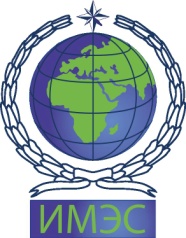 Автономная некоммерческая организация высшего образованияИНСТИТУТ МЕЖДУНАРОДНЫХ ЭКОНОМИЧЕСКИХ СВЯЗЕЙINSTITUTE OF INTERNATIONAL ECONOMIC RELATIONSАвтономная некоммерческая организация высшего образованияИНСТИТУТ МЕЖДУНАРОДНЫХ ЭКОНОМИЧЕСКИХ СВЯЗЕЙINSTITUTE OF INTERNATIONAL ECONOMIC RELATIONSАвтономная некоммерческая организация высшего образованияИНСТИТУТ МЕЖДУНАРОДНЫХ ЭКОНОМИЧЕСКИХ СВЯЗЕЙINSTITUTE OF INTERNATIONAL ECONOMIC RELATIONSАвтономная некоммерческая организация высшего образованияИНСТИТУТ МЕЖДУНАРОДНЫХ ЭКОНОМИЧЕСКИХ СВЯЗЕЙINSTITUTE OF INTERNATIONAL ECONOMIC RELATIONSСОГЛАСОВАНОСОГЛАСОВАНО№ п/пКонтролируемый этап практикиСодержаниеСрок1Подготовительный этапОрганизационно-инструктивное собрание, выдача индивидуального задания на практику, рабочего графика (плана), разъяснение целей, задач практики и форм отчетности11.05.191Подготовительный этапИнструктаж по ознакомлению с требованиями охраны труда, техники безопасности, пожарной безопасности, а также правилами внутреннего трудового распорядка11.05.192Содержательный этапВыполнение индивидуальных заданий № 1-611.05.19 – 21.05.193Результативно- аналитический этапПодготовка отчета по практике 22.04.19 - 24.05. 19Автономная некоммерческая организация высшего образованияИНСТИТУТ МЕЖДУНАРОДНЫХ ЭКОНОМИЧЕСКИХ СВЯЗЕЙINSTITUTE OF INTERNATIONAL ECONOMIC RELATIONSАвтономная некоммерческая организация высшего образованияИНСТИТУТ МЕЖДУНАРОДНЫХ ЭКОНОМИЧЕСКИХ СВЯЗЕЙINSTITUTE OF INTERNATIONAL ECONOMIC RELATIONSАвтономная некоммерческая организация высшего образованияИНСТИТУТ МЕЖДУНАРОДНЫХ ЭКОНОМИЧЕСКИХ СВЯЗЕЙINSTITUTE OF INTERNATIONAL ECONOMIC RELATIONSКонтролируемый этап практикиСодержаниеОтметка о выполнении(текущий контроль),выполнено / не выполненоПодпись руководителя практики от организации Подготовительный этапОрганизационно-инструктивное собрание, выдача индивидуального задания на практику, рабочего графика (плана), разъяснение целей, задач практики и форм отчетностиПодготовительный этапИнструктаж по ознакомлению с требованиями охраны труда, техники безопасности, пожарной безопасности, а также правилами внутреннего трудового распорядкаСодержательный этапЗадание 1. Подготовить выпускную квалификацион -ную работу по утвержденной теме Содержательный этапЗадание 2. Подготовить доклад для защиты выпускной квалификационной работыСодержательный этапЗадание 3. Оценить макроэкономическую среду.Проанализировать поведение потребителей, формирование спроса, структуру рынка и конкурентную среду отрасли (ПК-9). Подготовиться к ответам на вопросы по тематике ВКР.Содержательный этапЗадание 4. Построить экономическую, финансовую или организационно-управленческую модель в рамках выполнения выпускной квалификационной работы (ПК-10)Содержательный этапЗадание 5. Выявить и проанализировать рыночные и специфические риски  по тематике выпускной квалификационной работы   (ПК-9, ПК-15)Содержательный этап Задание 6. Определить перспективы развития внешнеторговой деятельности РФ в рамках тематики ВКР   (ДПК-2)Результативно- аналитический этапЗадание 7. Подготовить отчёт по практике СОГЛАСОВАНО___________________________________       (подпись,  ФИО руководителя практики от организации)«____» ____________________ 201_ г.УТВЕРЖДАЮ___________________________________      (подпись,  ФИО руководителя практики от института)«____» ____________________ 201_ г.